В целях приведения нормативных правовых актов Государственной жилищной инспекции Республики Татарстан в соответствие с законодательством Российской Федерации приказываю:1. Признать утратившими силу следующие приказы Государственной жилищной инспекцией Республики Татарстан:от 30.10.2017 № 326 «Об утверждении Административного регламента исполнения государственной жилищной инспекцией Республики Татарстан государственной функции по осуществлению регионального государственного жилищного надзора в Республике Татарстан»;от 09.04.2018 № 137 «О внесении изменений в Административный регламент исполнения Государственной жилищной инспекцией Республики Татарстан государственной функции по осуществлению регионального государственного жилищного надзора в Республике Татарстан, утвержденный приказом Государственной жилищной инспекции Республики Татарстан от 30.10.2017 № 326»;от 23.07.2018 № 275 «О внесении изменений в Административный регламент исполнения Государственной жилищной инспекцией Республики Татарстан государственной функции по осуществлению регионального государственного жилищного надзора в Республике Татарстан, утвержденный приказом Государственной жилищной инспекции Республики Татарстан от 30.10.2017 № 326»;        от 24.01.2019 № 31«О внесении изменений в Административный регламент исполнения Государственной жилищной инспекцией Республики Татарстан государственной функции по осуществлению регионального государственного жилищного надзора в Республике Татарстан, утвержденный приказом Государственной жилищной инспекции Республики Татарстан от 30.10.2017 № 326»;от 24.07.2019 № 280 «О внесении изменений в Административный регламент исполнения Государственной жилищной инспекцией Республики Татарстан государственной функции по осуществлению регионального государственного жилищного надзора в Республике Татарстан, утвержденный приказом Государственной жилищной инспекции Республики Татарстан от 30.10.2017 № 326».2. Начальнику юридического отдела (Воронская Н.Н.) настоящий приказ направить на государственную регистрацию в Министерство юстиции Республики Татарстан.3. Контроль за исполнением настоящего приказа возложить на заместителя начальника - начальника правового управления Саттарова В.С.Начальник                                                                                                     С.А. КрайновГОСУДАРСТВЕННАЯЖИЛИЩНАЯ ИНСПЕКЦИЯРЕСПУБЛИКИ ТАТАРСТАН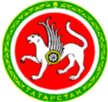 ТАТАРСТАНРЕСПУБЛИКАСЫНЫЋ  ДЂЊЛЂТ ТОРАК  ИНСПЕКЦИЯСЕул.Б.Красная, 15/9, г.Казань, 420111Б.Красная ур. 15/9, Казан шђџђре, 420111тел/факс. 236-91-44. E-mail: tatgi@tatar.ru, сайт: www.gji.tatarstan.ruтел/факс. 236-91-44. E-mail: tatgi@tatar.ru, сайт: www.gji.tatarstan.ruтел/факс. 236-91-44. E-mail: tatgi@tatar.ru, сайт: www.gji.tatarstan.ruтел/факс. 236-91-44. E-mail: tatgi@tatar.ru, сайт: www.gji.tatarstan.ru                                                       № ______                                                       № ______                                                       № ______                                                       № ______П Р И К А ЗП Р И К А ЗБ О Е Р Ы КБ О Е Р Ы К  «___» __________ 2021г.  «___» __________ 2021г.  «___» __________ 2021г.  «___» __________ 2021г.О признании утратившими силу приказов Государственной жилищной инспекции Республики Татарстан 